溪谷手游H5双平台使用文档推广员后台（用户版）江苏溪谷网络科技有限公司二〇一九年三月二十二日文档模板维护记录表1注：文档模板的版本维护记录，使用时可以删去目录1.引言	41.1编写目的	41.2预期读者	41.3其它相关资料	41.4版本及功能列表	42功能简介	62.1功能概述	62.2功能结构	63功能说明	73.1注册/登录	73.2管理中心	113.3数据管理	133.4账务管理	163.5游戏管理	193.6会长福利	233.7联盟站点	254附录	281.引言1.1编写目的本操作手册主要介绍手游H5双平台系统v2.6版推广员后台的操作方法，帮助您了解站点功能及如何进行操作。阅读建议：最终业务用户需要阅读全部内容，其他人员以此文档作为了解和使用本系统的参考手册。若本操作手册的界面截图与实际系统界面有所差异，则使用时请以系统的实际界面为准1.2预期读者相关测试工程师。项目管理组成员。最终业务用户。1.3其它相关资料《手游H5一键登录（公众号配置+扫码登录配置+QQ互联登录）》《短信套餐》《(linux服务器部署)宝塔安装教程》《手游H5 游戏对接后台操作步骤 (平台先看)》《手游H5联运游戏对接文档（发给cp） (1)》windows安装相关教程微信支付宝等官方支付申请文档其它相关参考资料1.4版本及功能列表表22功能简介2.1功能概述推广员后台为推广员提供站点充值、注册、留存等数据的实时查看与更新，提供联盟站点优化、内容更换等基础功能，让推广员可根据自身需要申请不同的游戏进行推广，通过对后台的设置使前台页面发生相应变化，作出最符合市场推广及客户需要的效果。2.2功能结构推广员后台主要分为，管理中心、数据管理、财务管理、游戏管理、会长福利几大模块3功能说明3.1注册/登录3.1.1注册1）点击[ 去注册 ]/ [ 开始加入 ]（页面底部），跳转至注册页面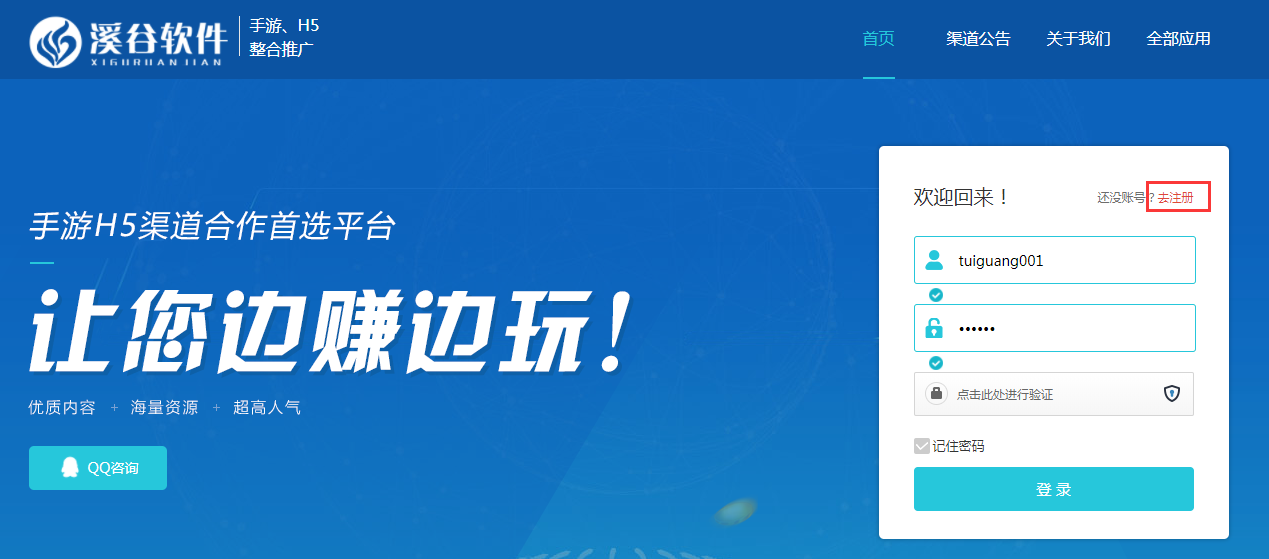 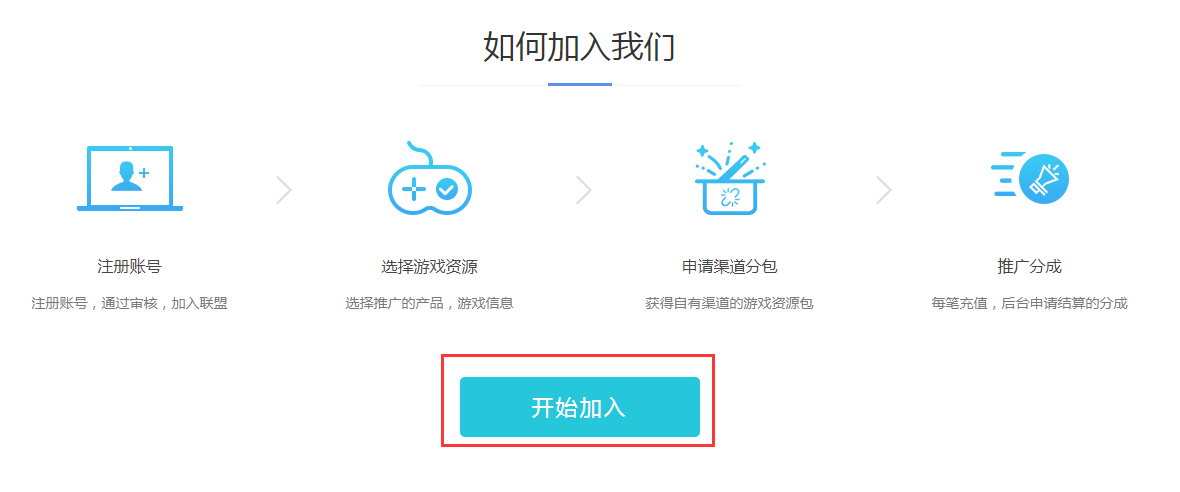 2）输入正确完整信息，提交表单，即可成功注册。（注册推广管理后台账号，告知管理后台管理员，管理后台管理员审核通过后，推广员才可以登录推广后台。后台审核：推广员-推广员管理-推广员列表-审核）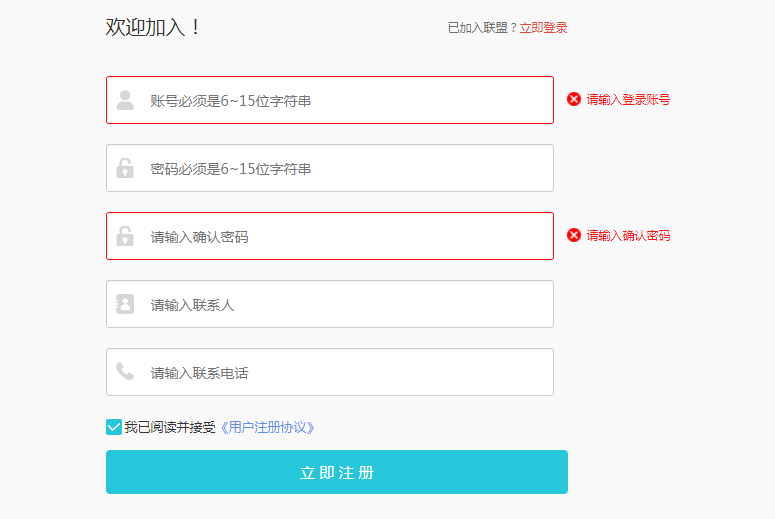 3.1.2登录输入正确的推广员账号+密码+验证码后，点击[ 登录 ]进入后台页面；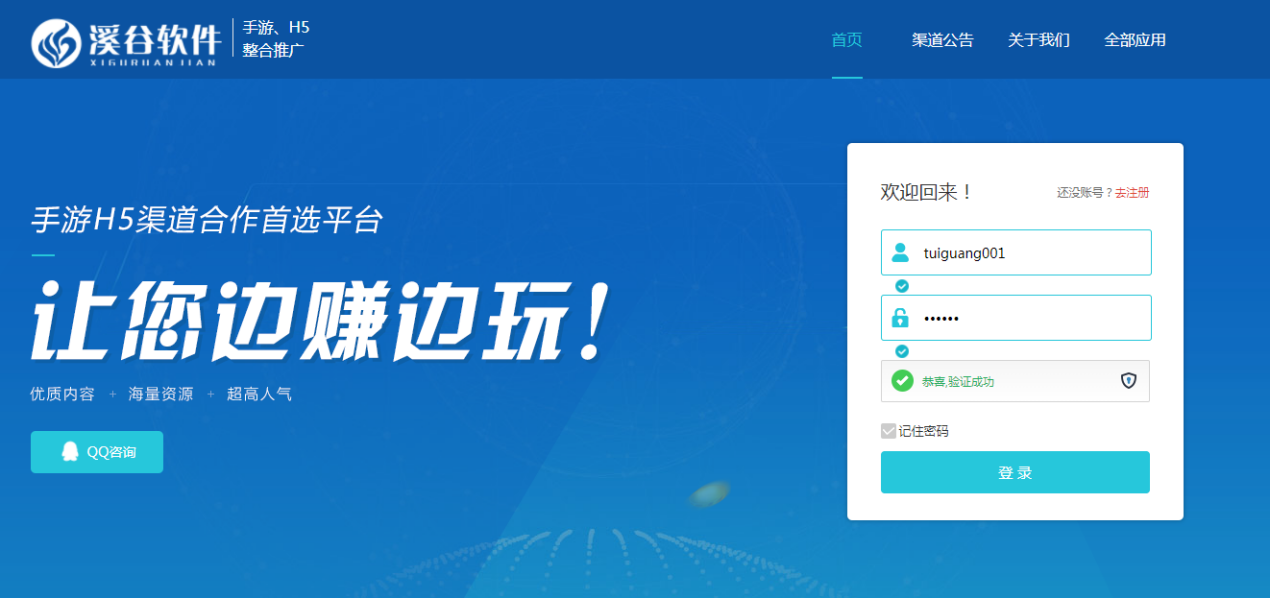 3.1.3快捷链接（1）点击[ 渠道公告 ]，进入渠道公告公告中心，查看公告（2）点击[ 关于我们 ]，查看关于我们（3）点击[ 全部应用 ]，查看全部游戏展示（4）点击[ QQ咨询 ]，与客服了解情况（5）点击[  ]，返回顶部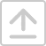 （6）点击[ 公告 ]，查看公告详情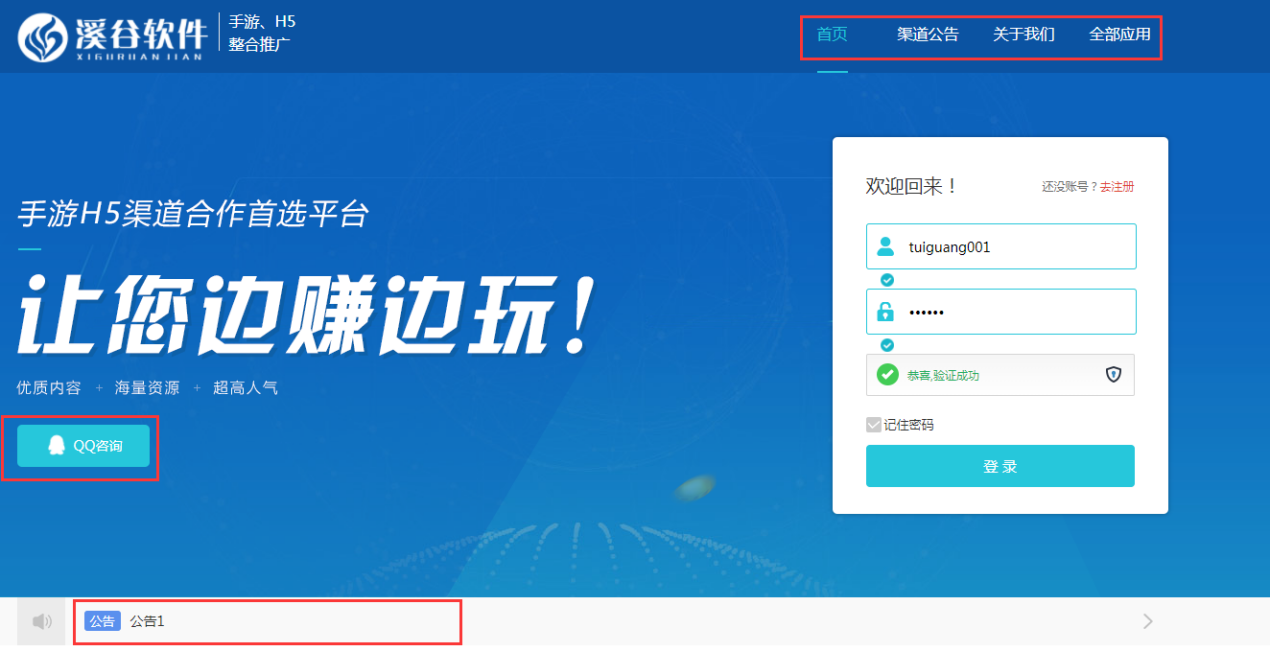 3.1.4渠道公告显示广告与资讯 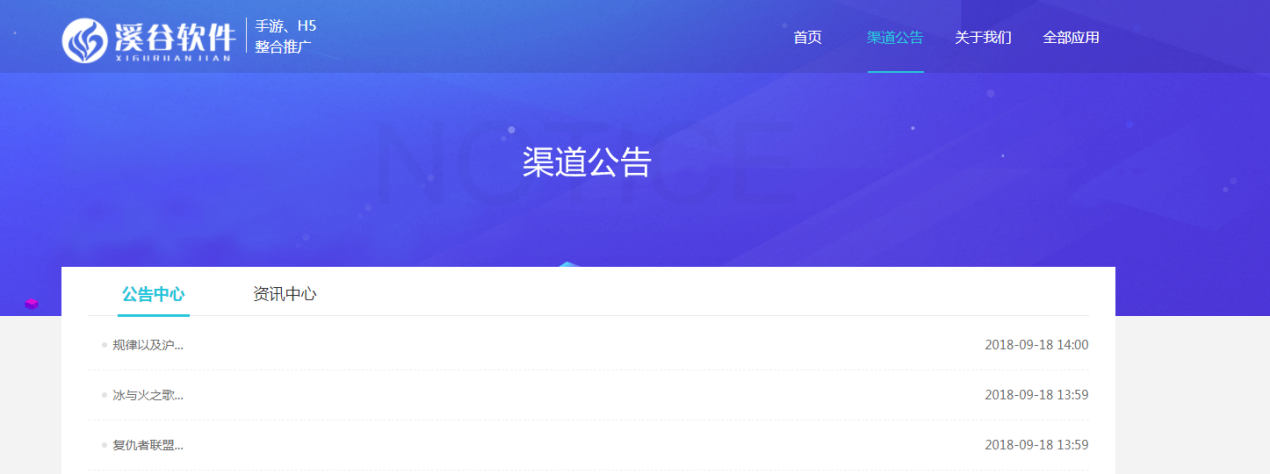 3.1.5关于我们显示管理后台配置的关于我们的信息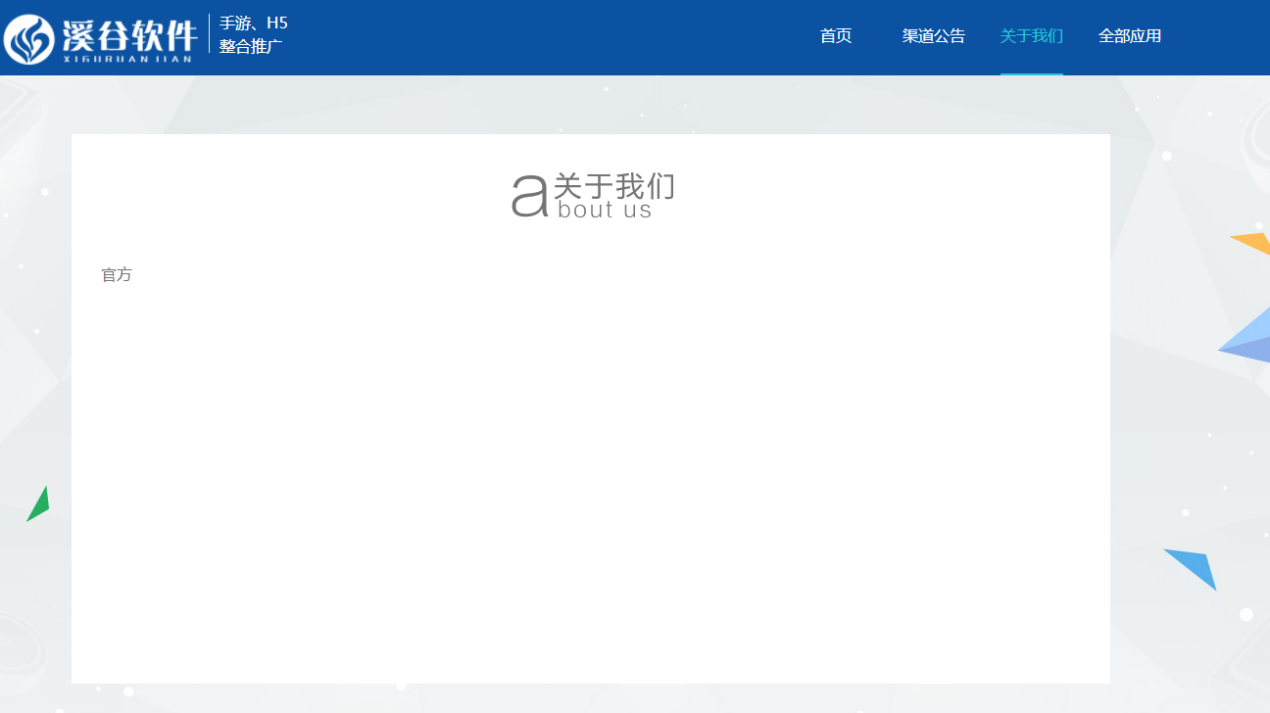 3.1.6全部应用显示可以做推广的游戏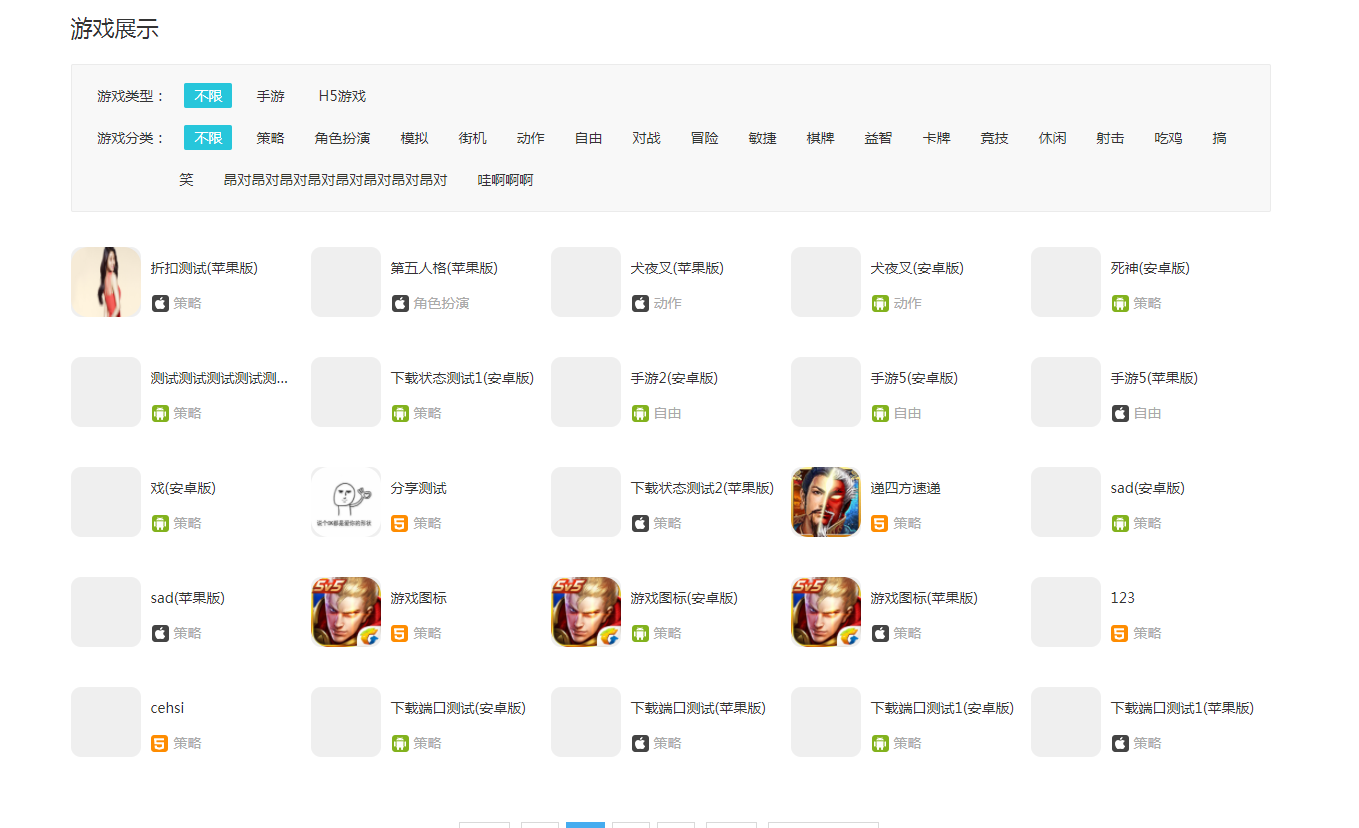 3.2管理中心3.2.1后台首页显示渠道的充值数据和渠道公告信息。渠道公告由管理后台添加，点击后可以链接新闻公告详情页面。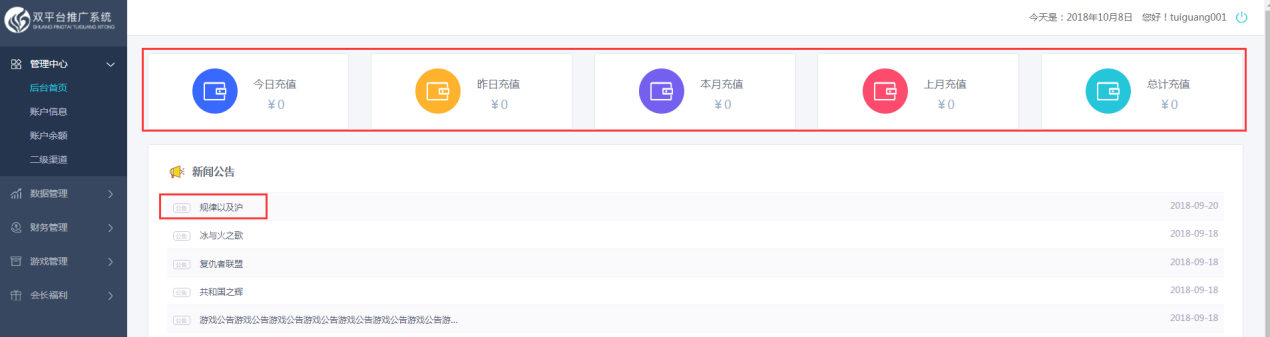 3.2.2账户信息渠道账号个人基本信息、结算账户信息、修改密码、修改二级密码，可按照查询条件查看。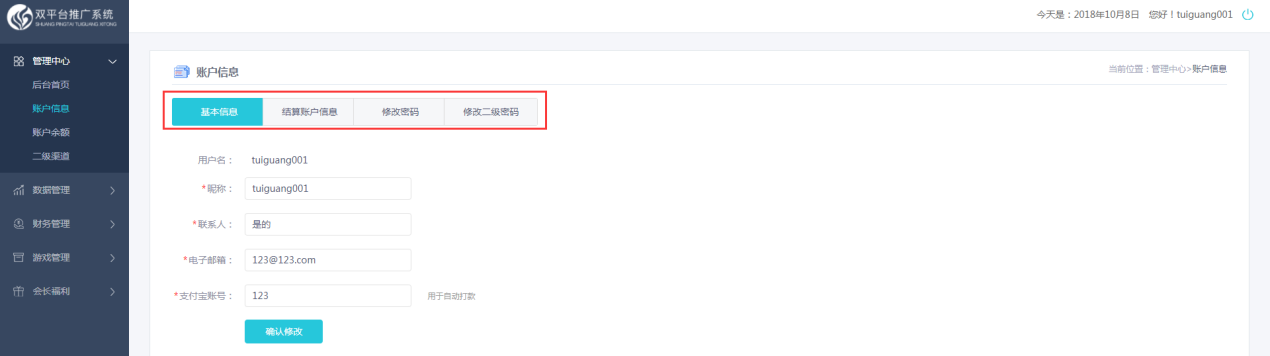 3.3.3账户余额显示账户的平台币余额，可输入账户进行充值，V2.6版本新增平台币充值记录，显示当前账号进行平台币充值及后台对其发放平台币的记录。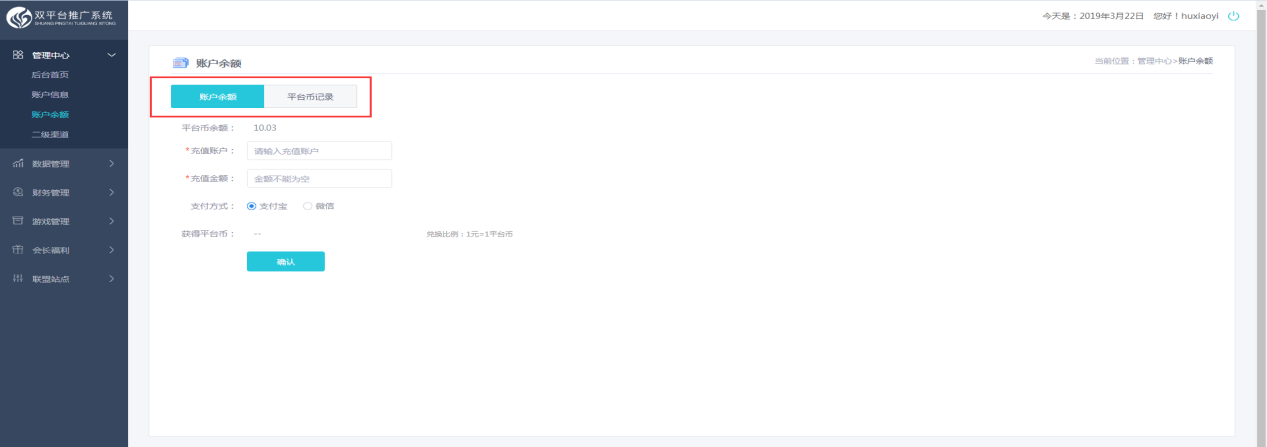 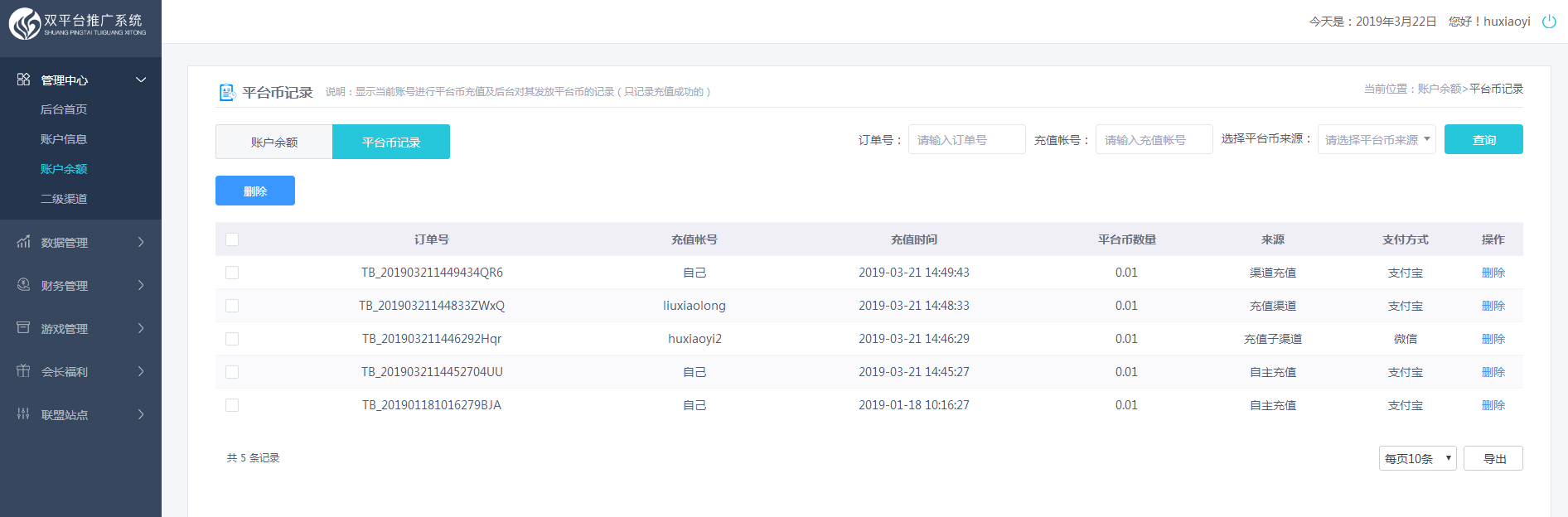 3.3.4二级渠道1）一级渠道可以添加二级渠道账号（不用管理后台审核），二级渠道不可以添加子渠道。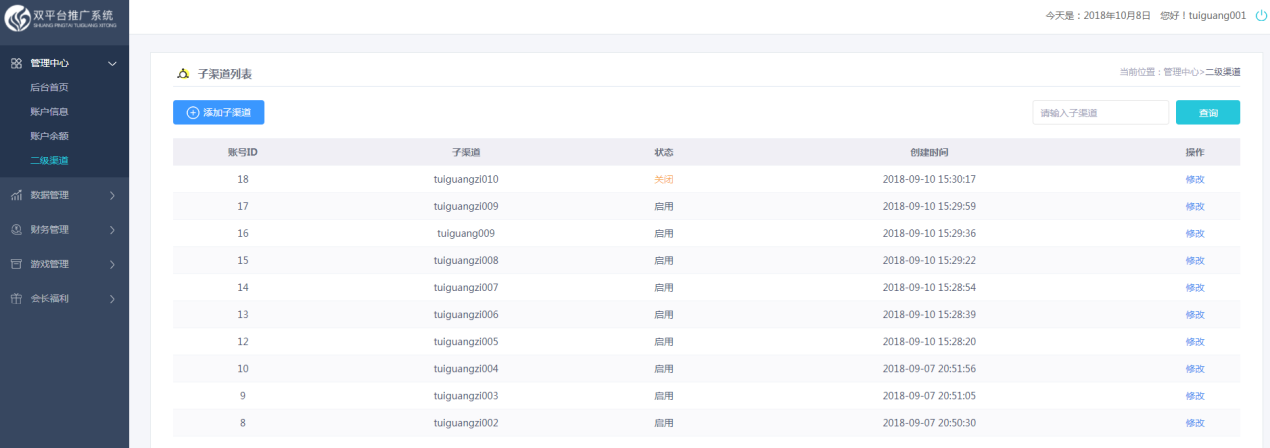 2）点击[ 添加子渠道 ]，进入添加页面，添加子渠道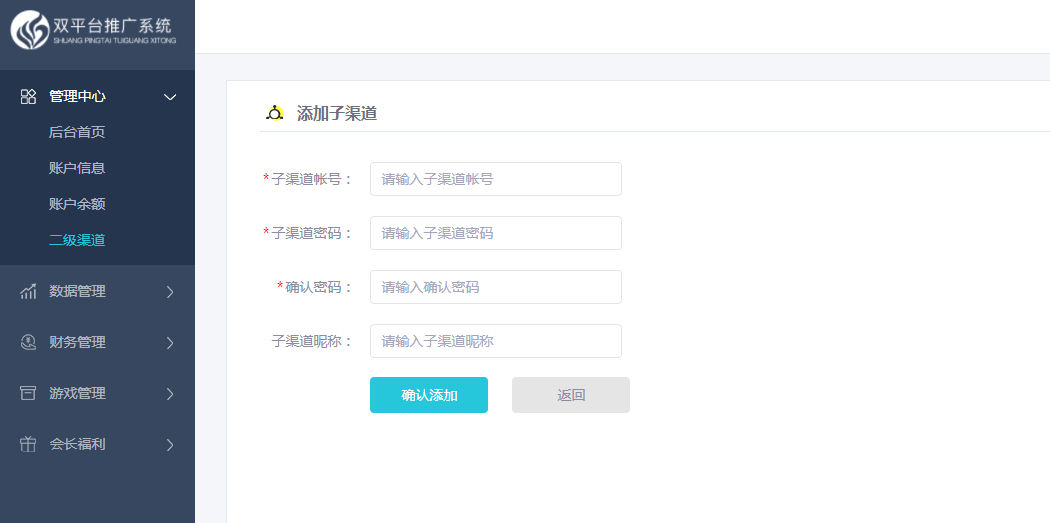 3.3数据管理3.3.1数据汇总默认展示当前一级渠道及旗下各子渠道的全部数据（“注册用户”、“注册IP数”、“总充值”、“移动端充值人数”“安卓苹果端的充值金额”）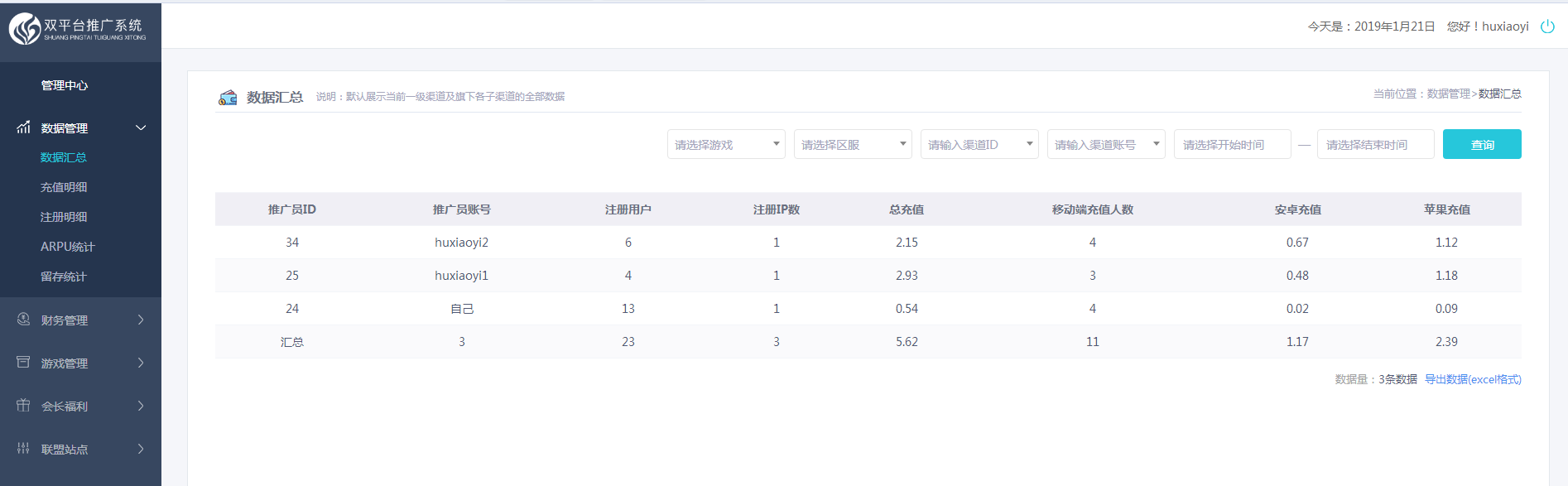 3.3.2充值明细1）对所有渠道用户玩家产生的充值信息，进行记录的功能，可根据“常规消费”“绑币消费”分类查看，可按照查询条件查看。2）搜索：搜索框支持模糊搜索，可以按照玩家账号、订单号、游戏、全部渠道、充值时间搜索，点击[ 导出 ]，可以导出搜索结果数据，新增按照今日、本周、本月快速筛选数据的功能（V2.5）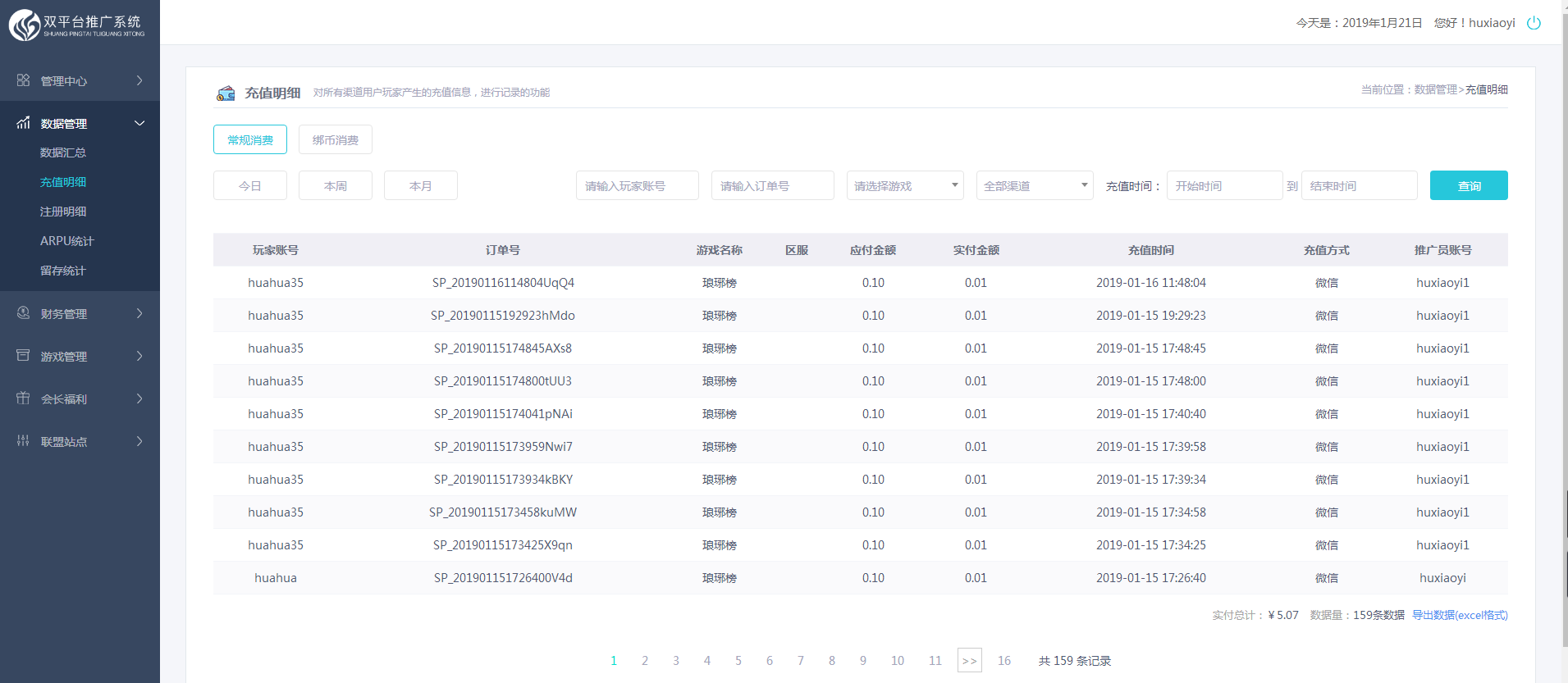 3.3.3注册明细1）对所有渠道用户玩家产生的注册信息，进行记录的功能，可按照查询条件查看。2）搜索：搜索框支持模糊搜索，可以按照玩家账号、游戏、全部渠道、注册时间搜索，点击[ 导出 ]，可以导出搜索结果数据，新增按照今日、本周、本月快速筛选数据的功能（V2.5）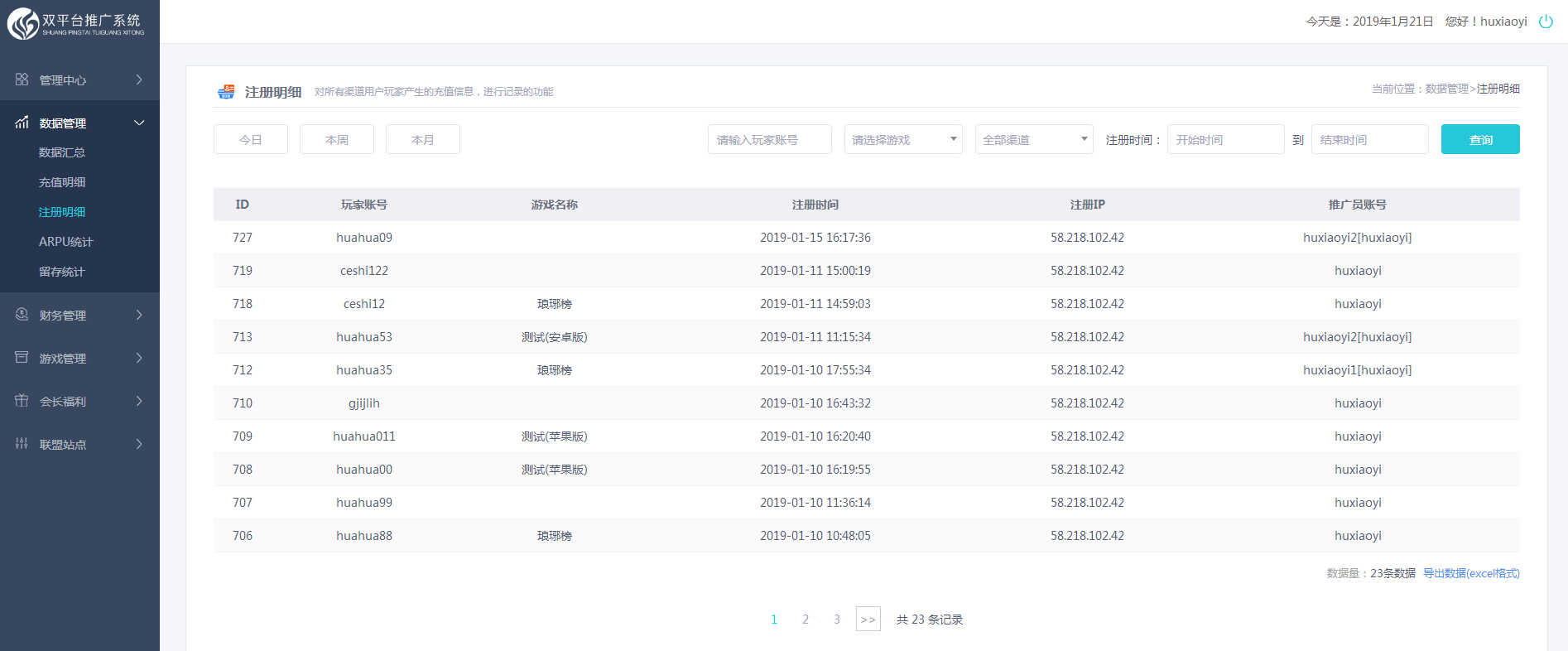 3.3.4ARPU统计1）根据日期，游戏，推广员分析ARPU等相关数据信息，可根据“排除绑币”“包含绑币”分类查看，可按照查询条件查看。搜索：搜索框支持模糊搜索，可以按照游戏、全部渠道、日期搜索2）关键词说明：活跃玩家：当天登录的玩家总数付费玩家：当天付费的玩家数量新付费玩家：当天付费玩家中第一次付费的玩家数付费率：付费玩家/活跃玩家ARPU(每用户平均付费)：当日总充值/活跃玩家数ARPPU(付费用户的平均付费)：当日总充值/付费玩家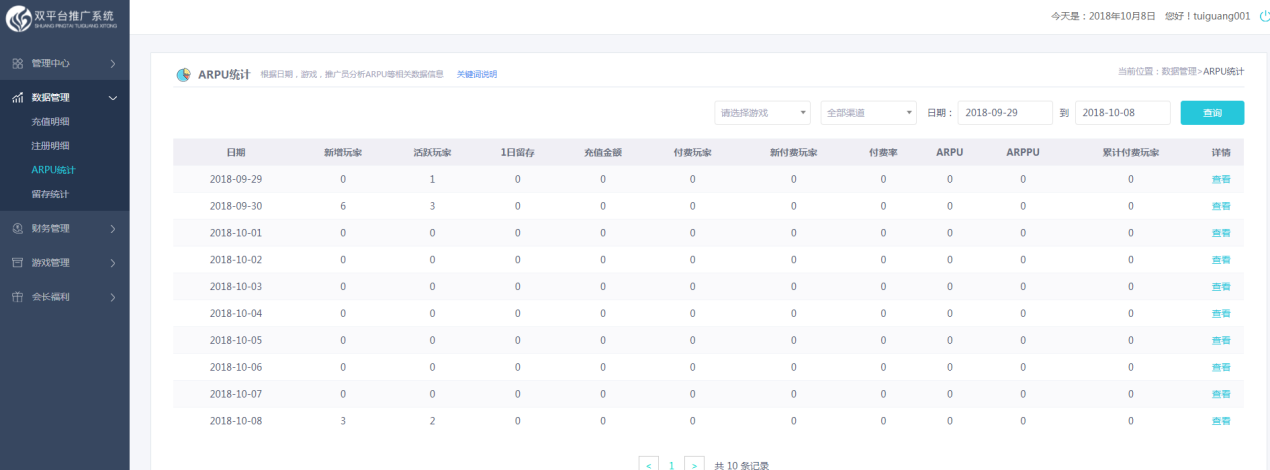 3）点击[ 查看 ]按钮，查看数据详情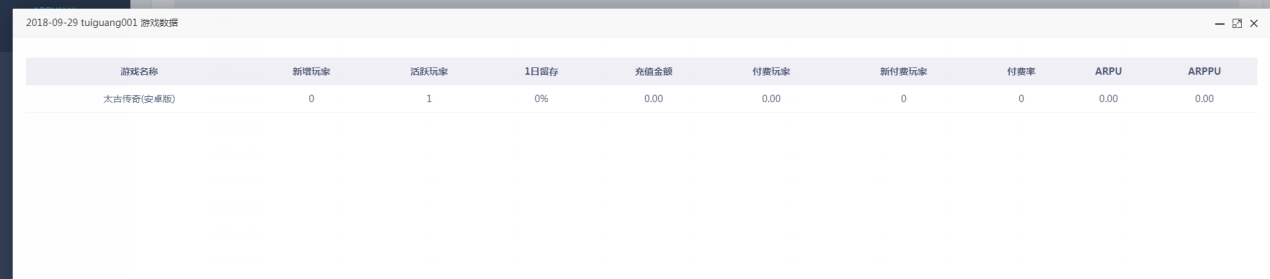 3.3.5留存统计1）根据日期，游戏，推广员分析用户流程率信息，可按照查询条件查看。2）搜索：搜索框支持模糊搜索，可以按照游戏、全部渠道、日期搜索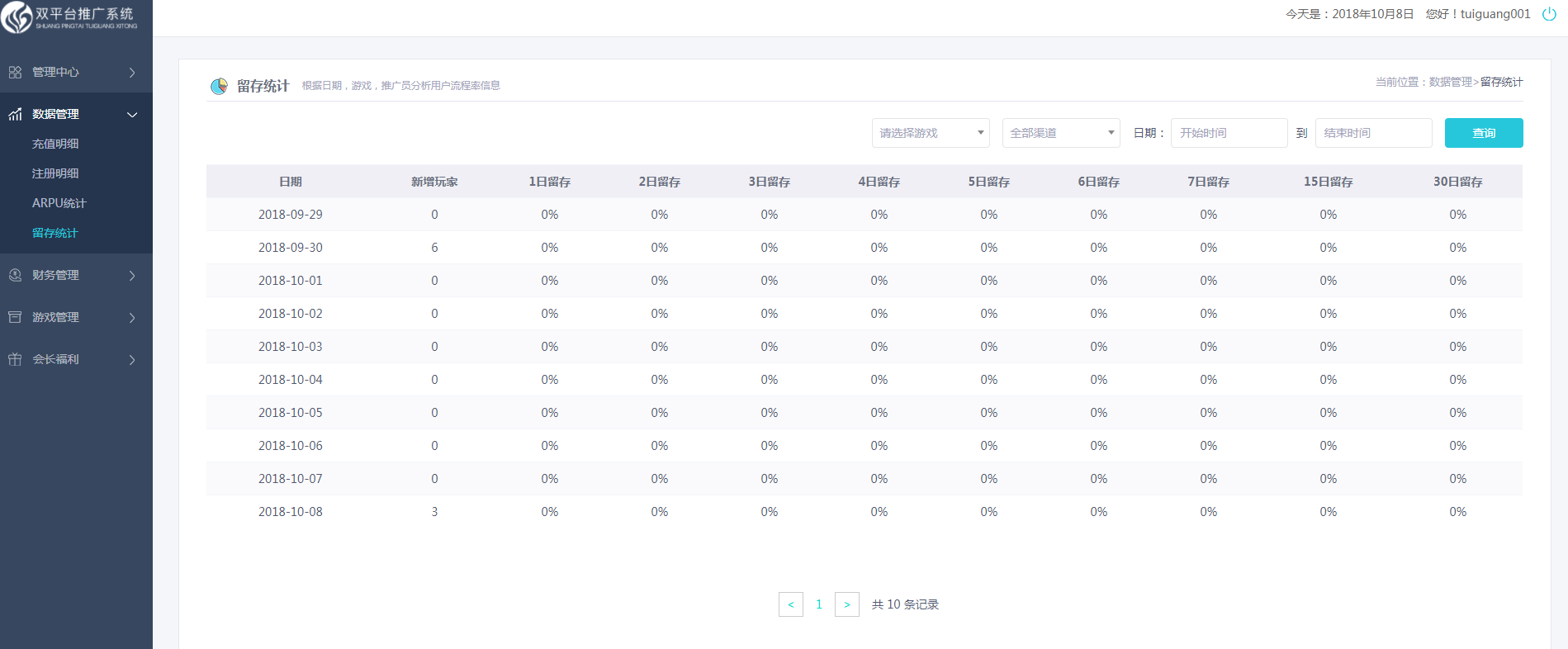 3.4账务管理3.4.1我的结算1）展示结算信息（一级推广员由平台商务/财务结算；当平台结算完成后，推广员可以通过推广后台查看我的结算记录；每笔结算单可以申请提现，由平台商务/财务审核以及后续打款。）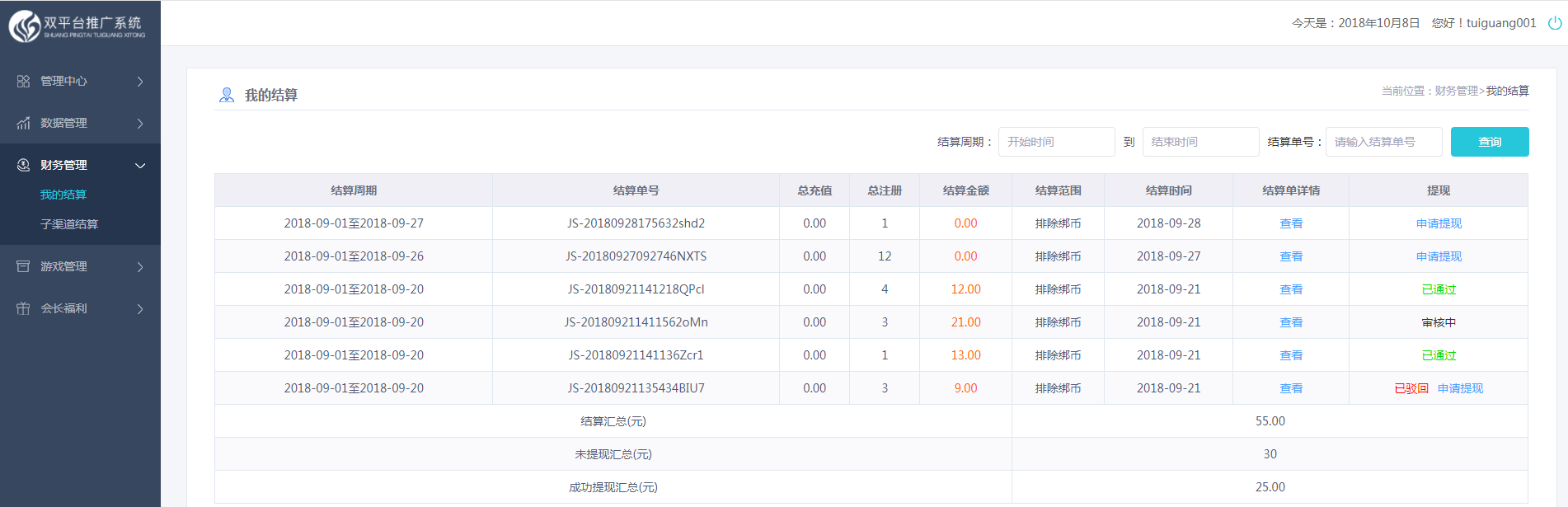 2）点击[ 查看 ]查看结算单详情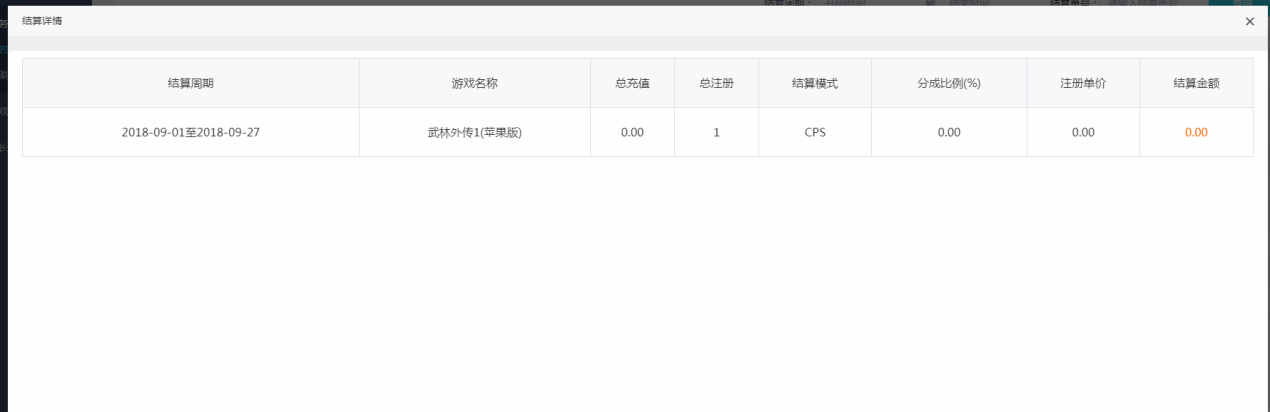 3）点击[ 申请提现 ]，提现状态更改为“审核中”，等待管理员审核（后台审核：推广员-结算管理-推广提现-审核）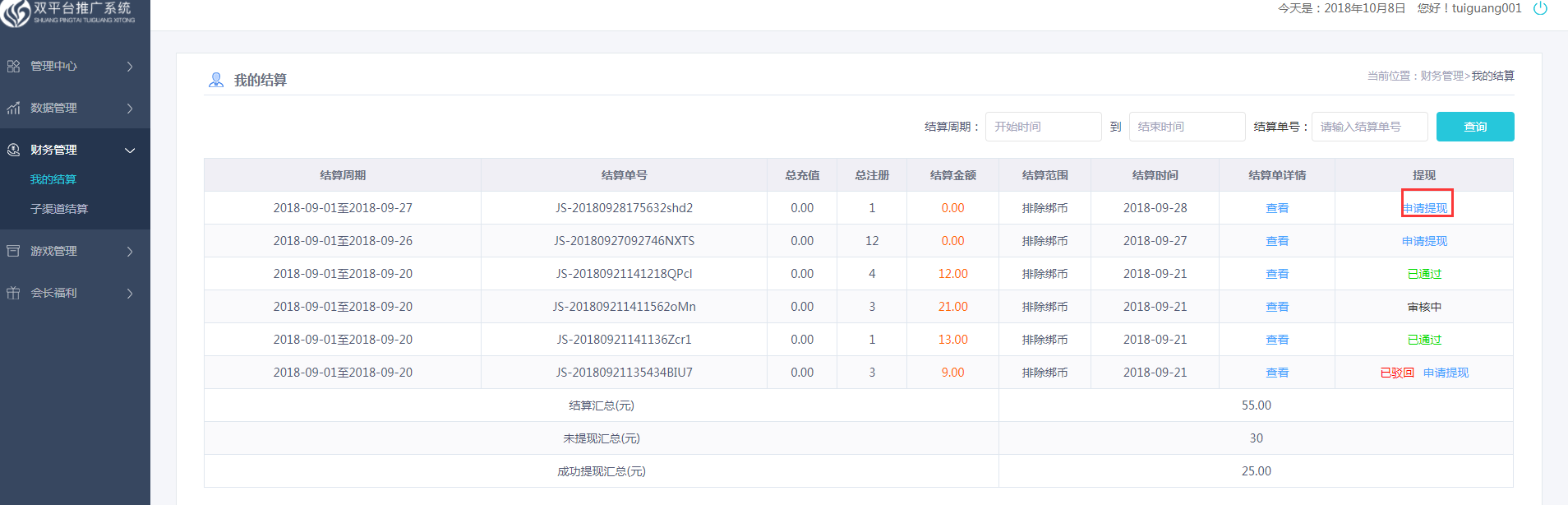 3.4.2子渠道结算（1）子渠道结算	二级渠道数据结算，由一级推广员自主完成以及打款；一级推广员通过推广员后台选择子渠道、游戏、结算方式，填写相关分成比例，系统自动计算出结算数据。1、推广结算只结算消费到游戏的所有订单记录。（系统默认全部排除绑币，可视情况自行勾选）2、包含绑币勾选请慎重，由于玩家账户部分绑币的来源属于后台发放或者会长代充等，涉及到成本盈亏，是否参与推广员结算请考虑清楚！3、推广结算时间请按规律时间统一结算，否则时间不统一容易导致个别游戏在统一时间内无法结算。勾选“包含绑币”选择查询结果是否包含绑币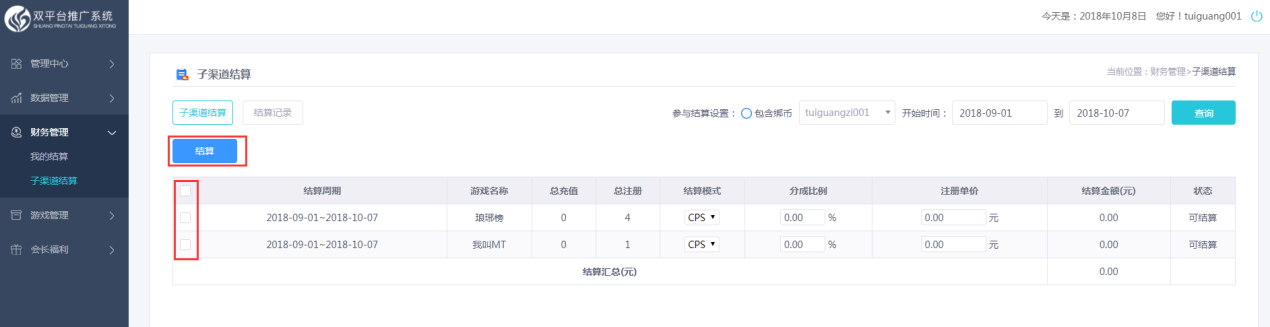 点击[ 结算 ]结算数据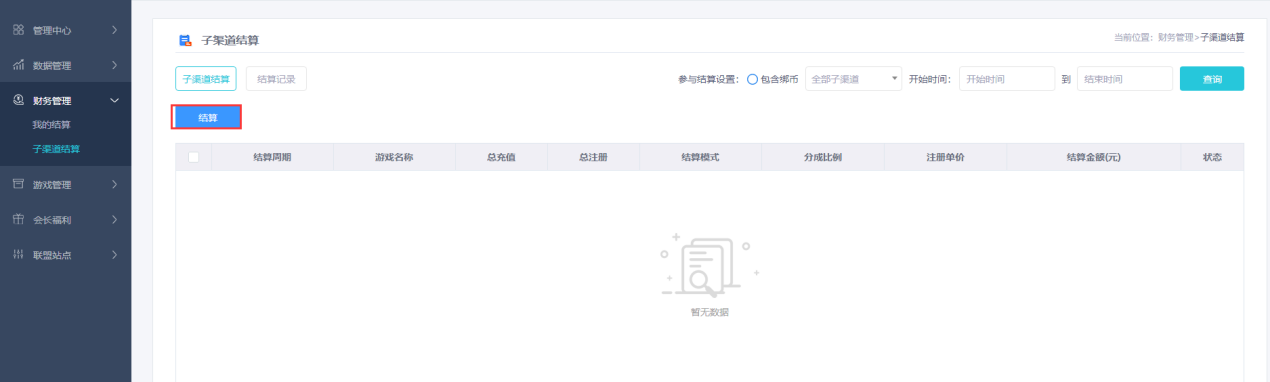 （2）结算记录查看子渠道中已结算数据，可按查询条件查询。结算记录中点“查看”可看结算的游戏数据详情；申请提现可修改提现状态，子渠道可在结算数据中看到提现状态。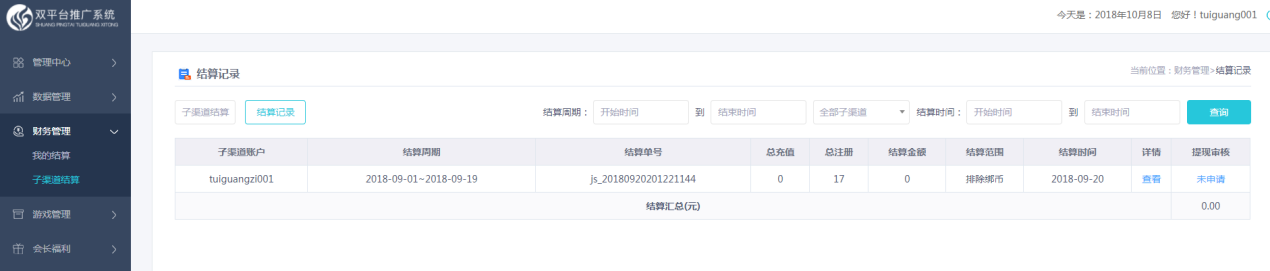 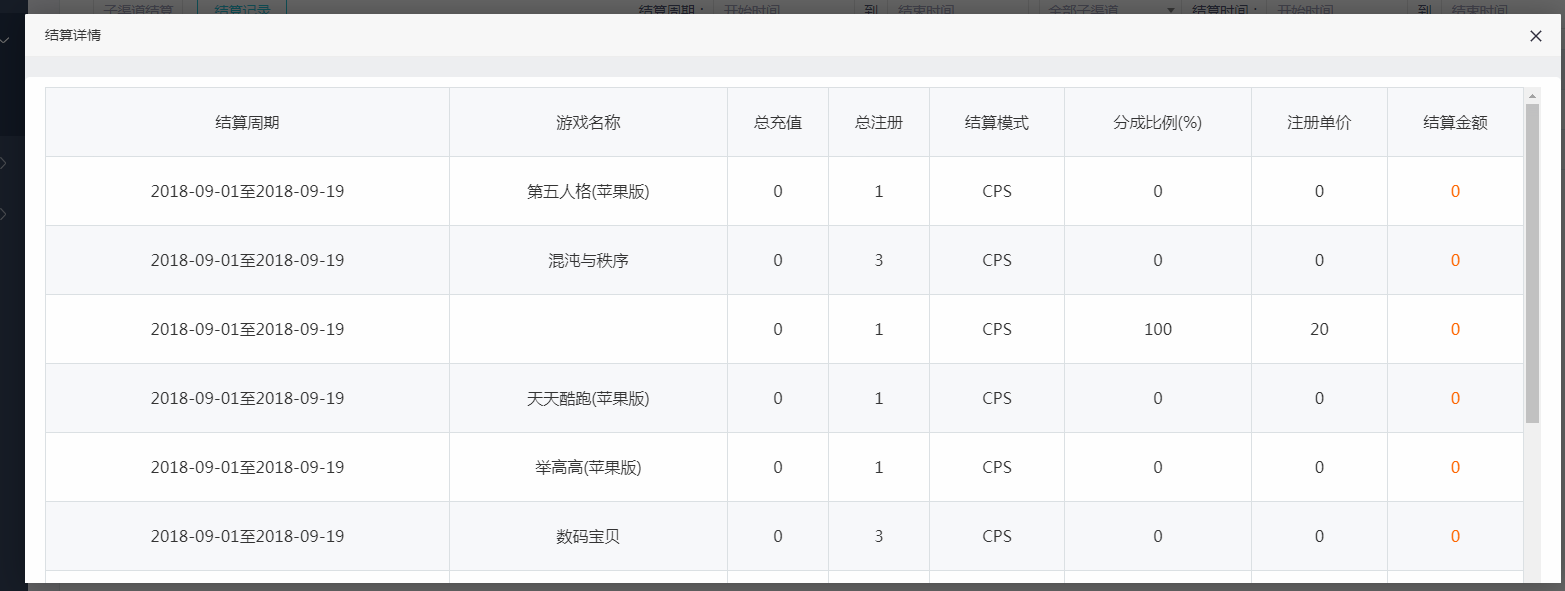 3.5游戏管理3.5.1APP列表1）渠道申请推广员账号，系统即给推广员自动分包(APP），推广员可通过APP推广本平台的所有游戏；如需推广单个游戏，可到游戏分包里操作，申请单个游戏推广包。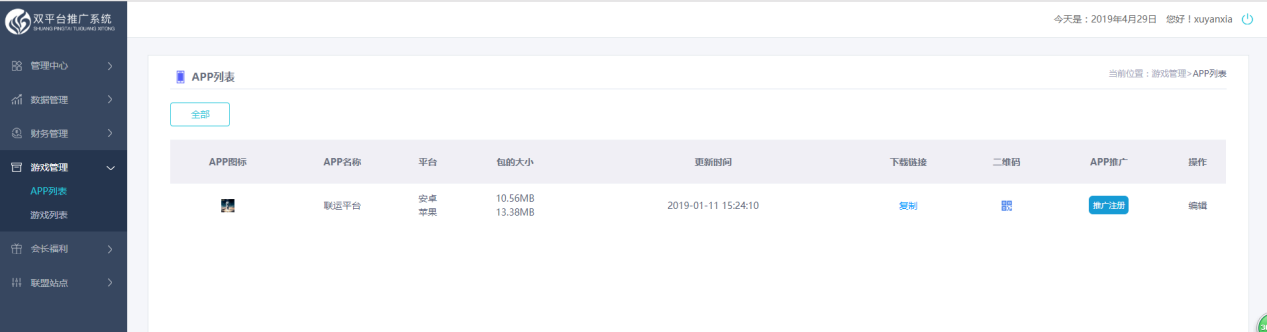 两个版本的包均未打包完成时，“下载链接”、“二维码”、“APP推广”点击无效；打包成功一个版本的包时即可推广。未打包成功的版本，打开链接，不可下载3）打包成功后点击[ 复制 ]，复制下载链接，浏览器中下载APP4）审核成功后点击“二维码”，可扫码下载APP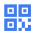 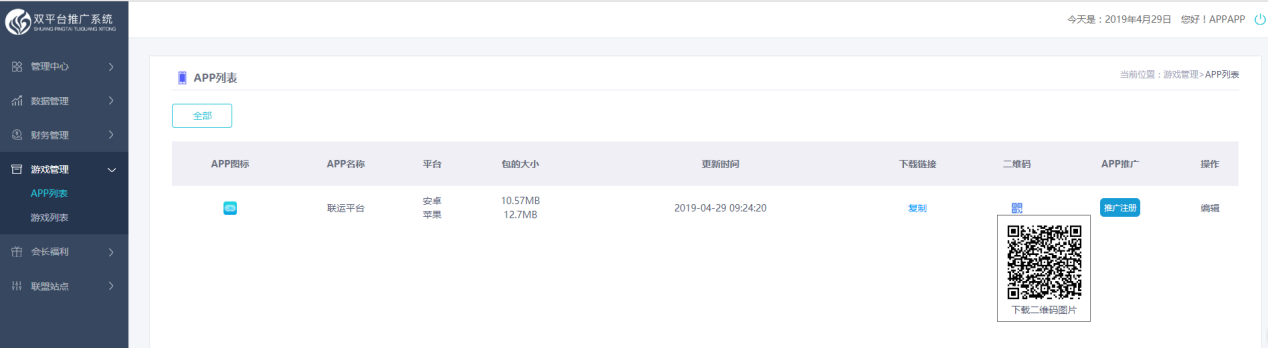 5）点击[ 编辑 ]，编辑APP信息（编辑后列表内APP图标、APP名称的显示以推广员设置的为准，在安卓版内编辑后，苹果版的自动改为编辑后的内容，未上传APP图标时显示 ·）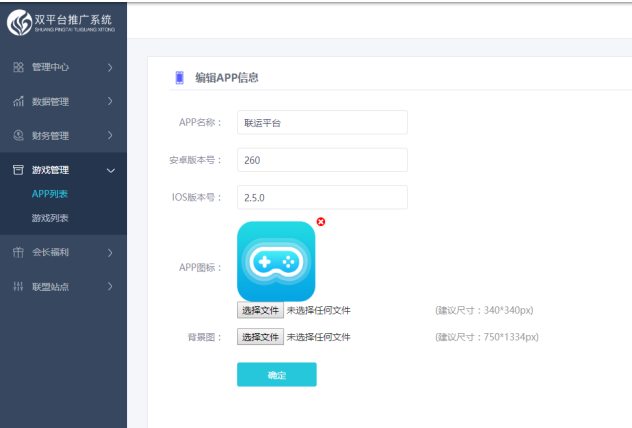 3.5.2游戏列表（1）申请游戏1）申请平台游戏，获取渠道推广链接，通过推广链接推广渠道游戏，展示后台游戏列表页可申请的全部游戏。2）点击[ 马上申请 ]/[ 批量申请 ]（多选），申请平台游戏，申请后的游戏，在申请游戏中不再显示，在我的游戏中显示。未审核通过的游戏在[审核中]显示，审核通过的游戏在[审核通过]中显示（后台审核：推广员-推广员管理-推广链接-游戏推广-审核）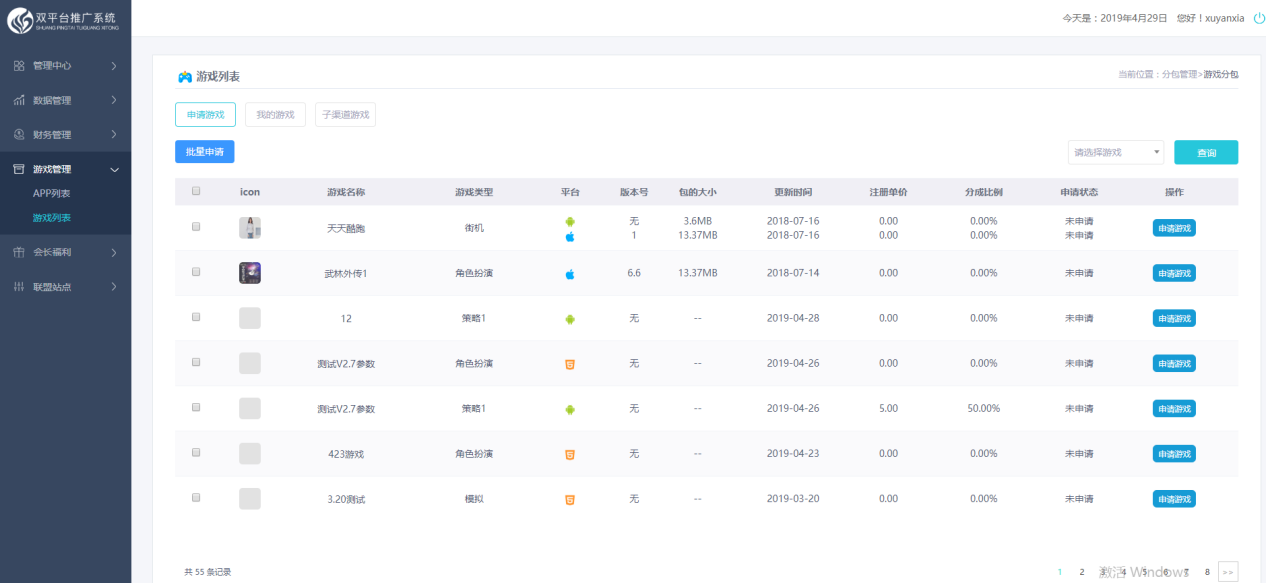 （2）我的游戏1）审核通过展示审核通过的游戏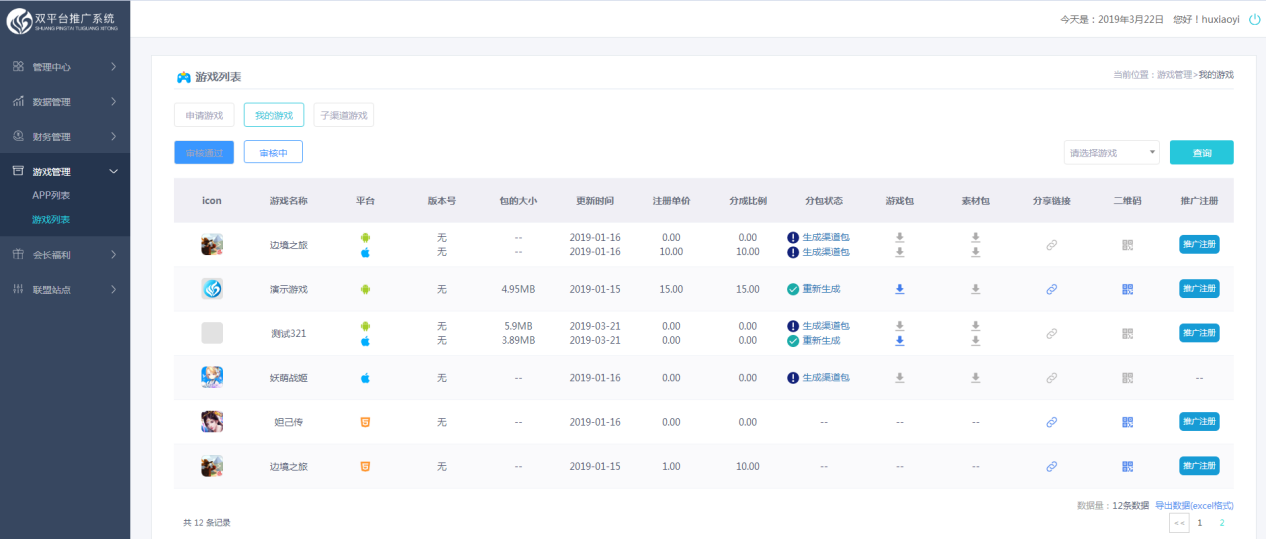 点击[ 二维码 ]，保存扫码下载游戏，安卓和iOS版本的二维码合二为一（V2.6新增）点击[ 复制 ]，复制分享链接，可在浏览器中打开下载游戏（或开始H5游戏），安卓和iOS版本的下载链接合二为一（V2.6新增）点击[ 推广注册 ]，跳转至游戏页，下载游戏或直接开始H5游戏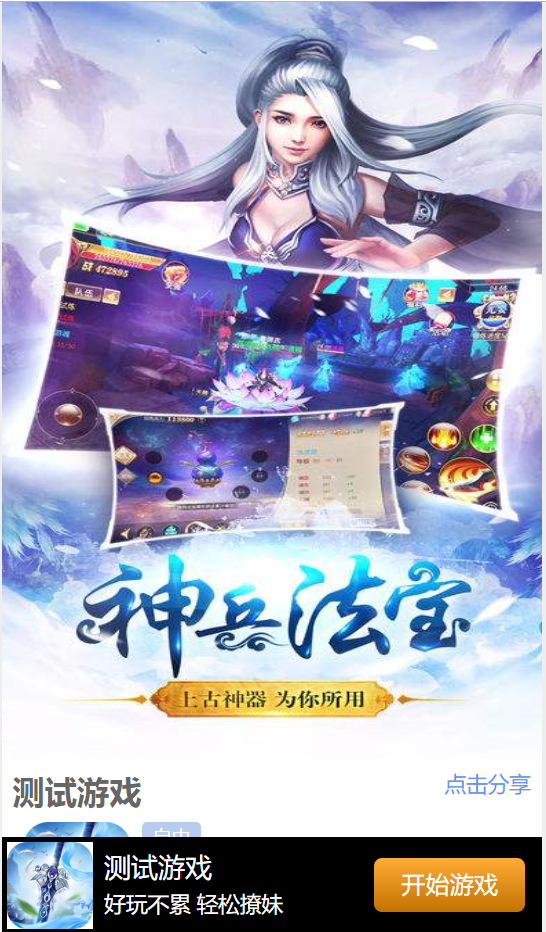 2）审核中：显示正在等待审核的游戏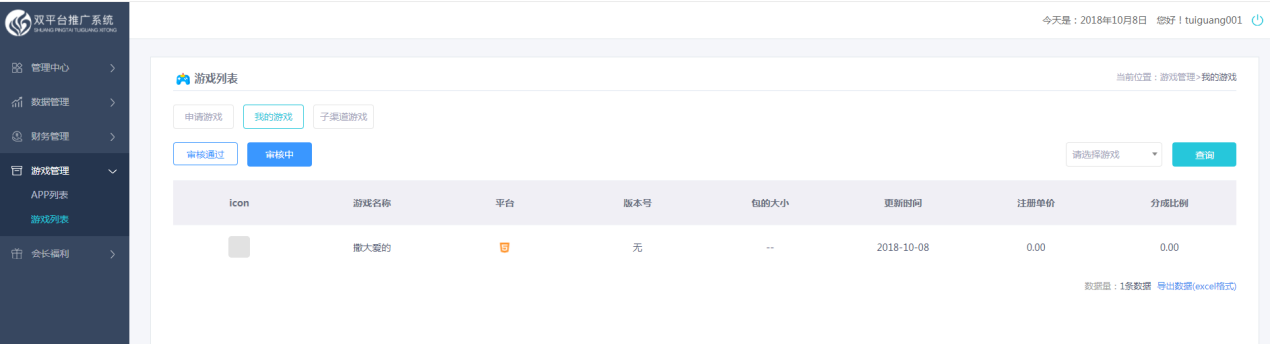 （3）子渠道游戏显示账户的子渠道游戏列表，可根据运营情况设置注册单价和分成比例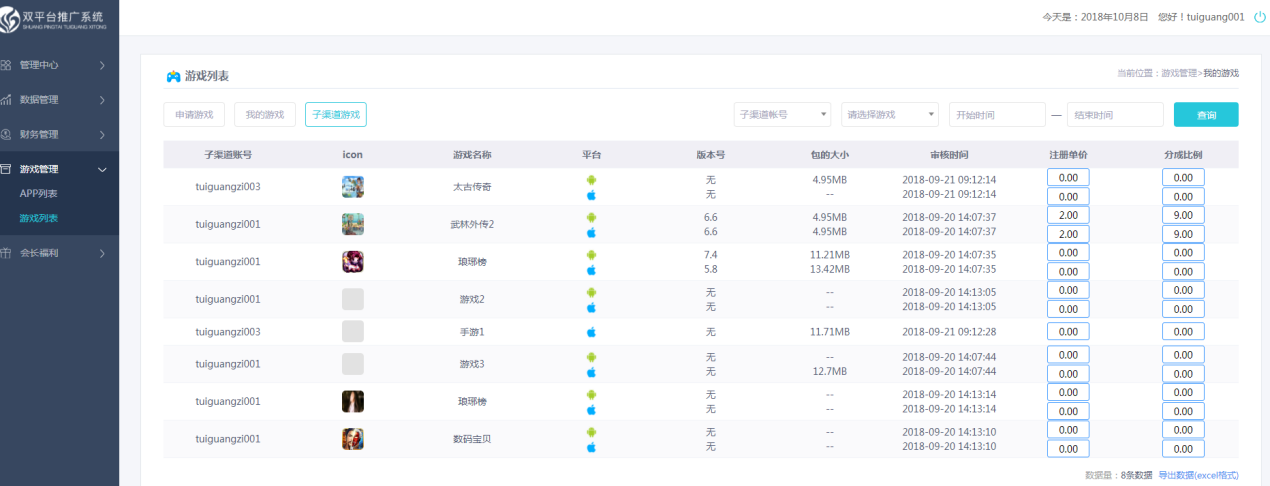 3.6会长福利3.6.1会长福利1）我的福利：我的福利包含渠道享受的会长代充折扣，推广渠道下的玩家首充续充享受的充值折扣福利；渠道福利需平台设置才可享受，如若没有，则不享受福利。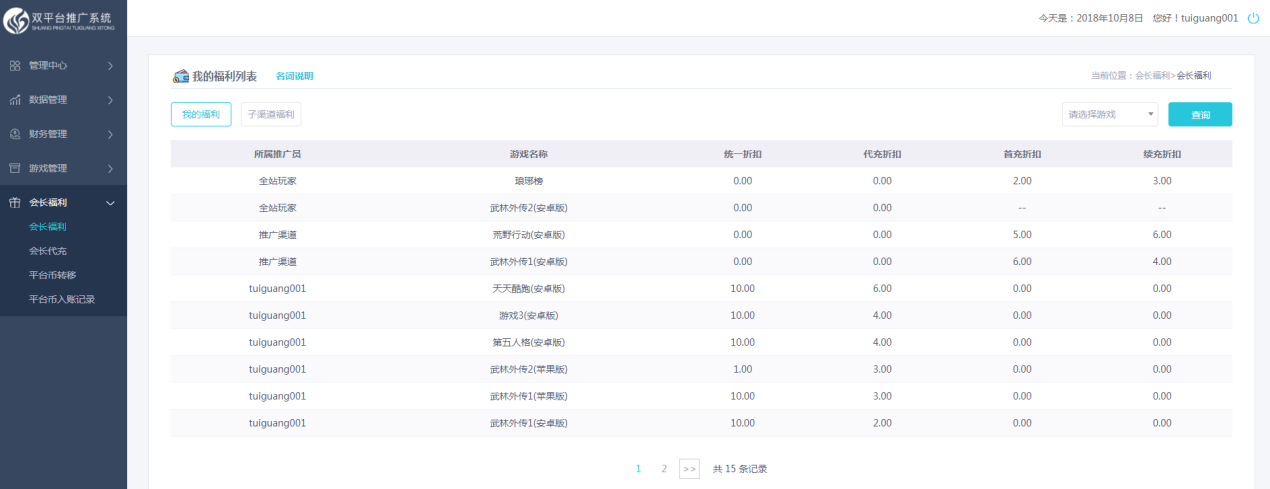 2）子渠道福利：子渠道福利包含该账户下二级渠道享受的会长代充折扣，推广渠道首充续充享受的充值折扣福利；子渠道福利需平台设置才可享受，如若没有，则不享受福利。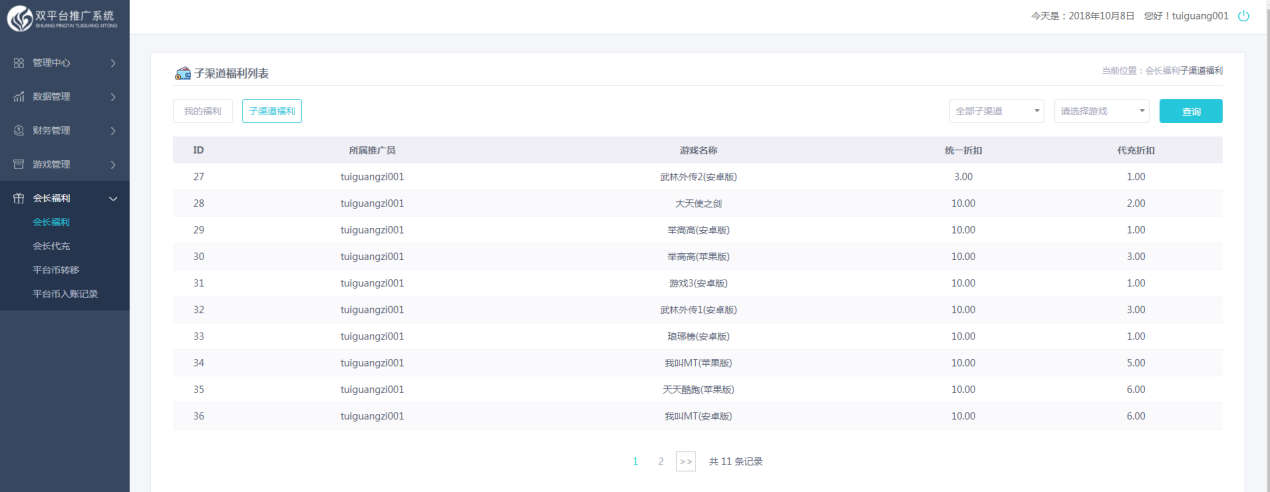 3.6.2会长代充1）给玩家代充会长通过推广员后台给渠道下玩家折扣充值的功能；会长代充可使用账户平台币余额支付，亦可以下方支付方式现金支付；会长代充后将以绑定平台币的形式发放到玩家账户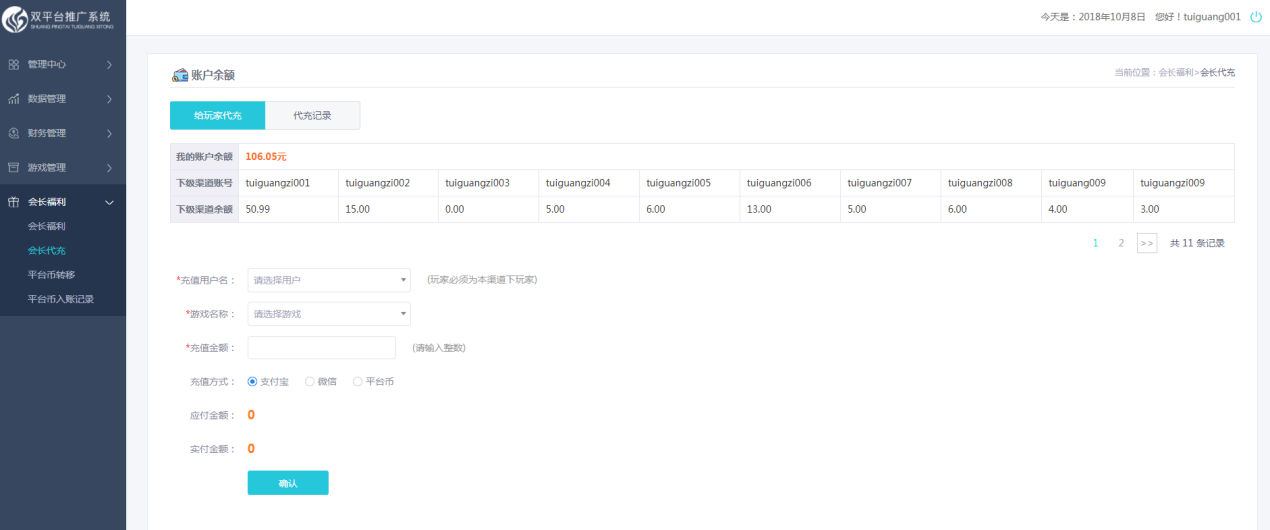 2）代充记录：查看代充的记录搜索：搜索框支持模糊搜索，可以按玩家账号、游戏、时间搜索，点击[ 导出 ]按钮，导出搜索结果数据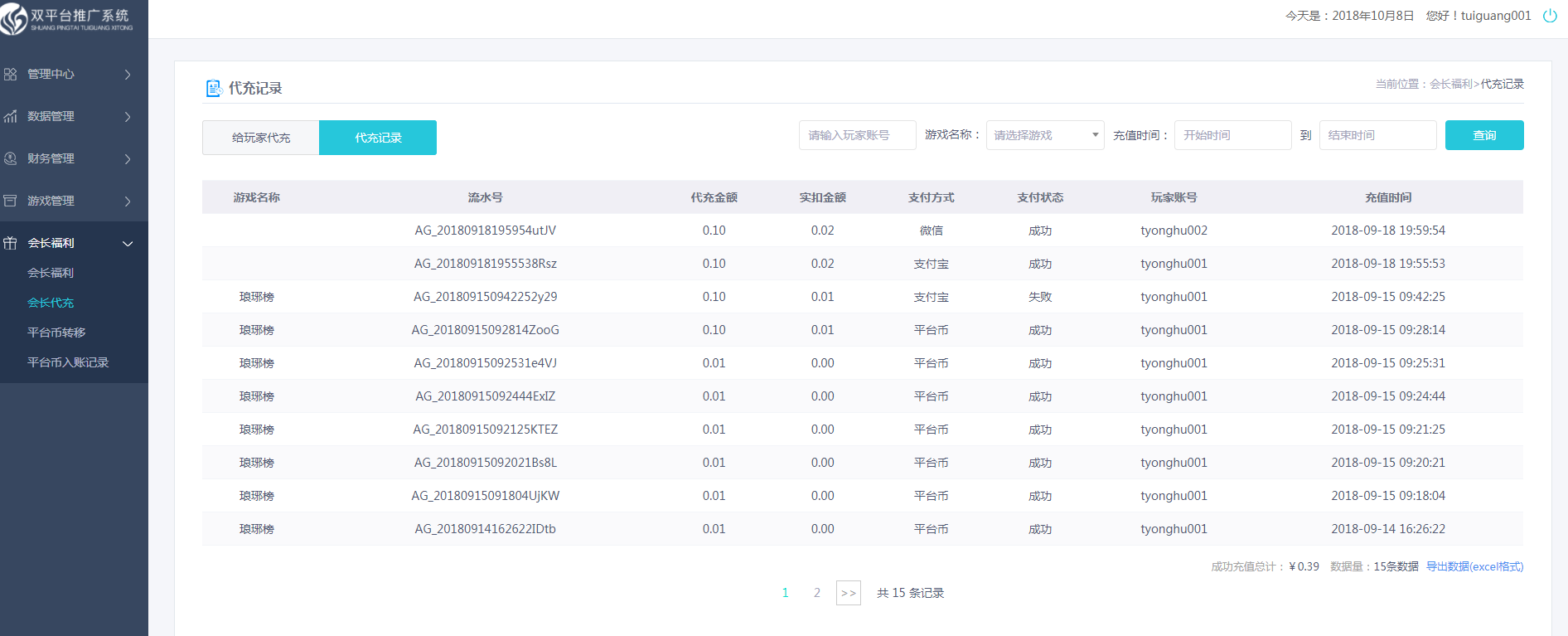 3.6.3平台币转移1）给下级转移一级渠道账户的平台币可以转移给二级渠道；二级渠道平台币来源于一级渠道转移，或者平台发放。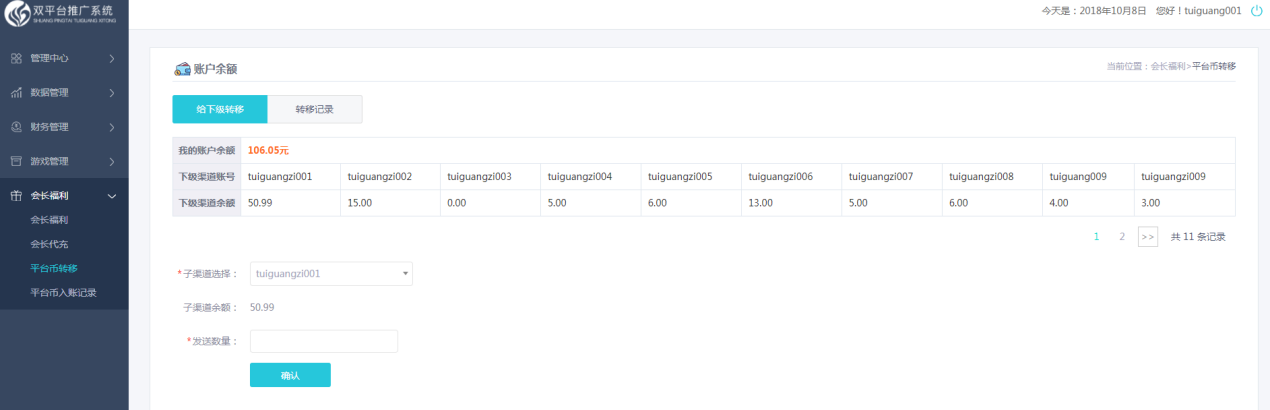 2）转移记录：给下级转移平台币的记录搜索：搜索框支持模糊搜索，可以按子渠道、转移时间搜索，点击[ 导出 ]按钮，导出搜索结果数据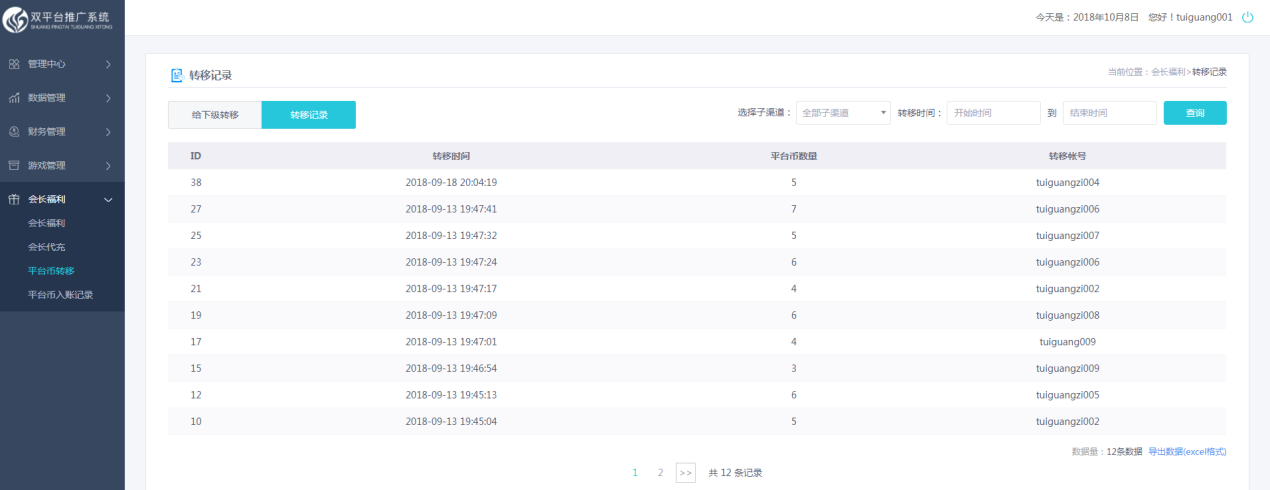 3.6.4平台币入账记录（V2.6删除）查看平台币入账的记录，点击[ 导出 ]按钮，导出搜索结果数据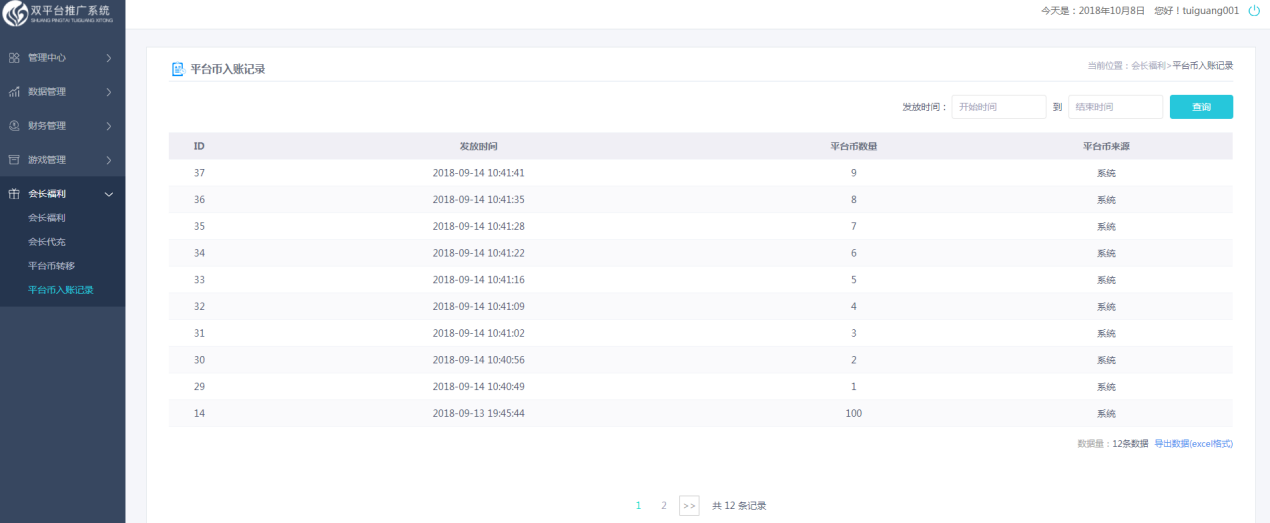 3.7联盟站点3.7.1站点申请1）“系统分配”站点只需申请，通过审核即可使用；“自主添加”站点需自行解析成功，保证其可正常访问，否则无效。推荐使用系统分配的域名链接，保证站点的稳定。点击[ 立即申请 ]，申请用户自己的游戏渠道，申请完成后等待后台审核（后台审核：推广员-推广员管理-全站推广-审核）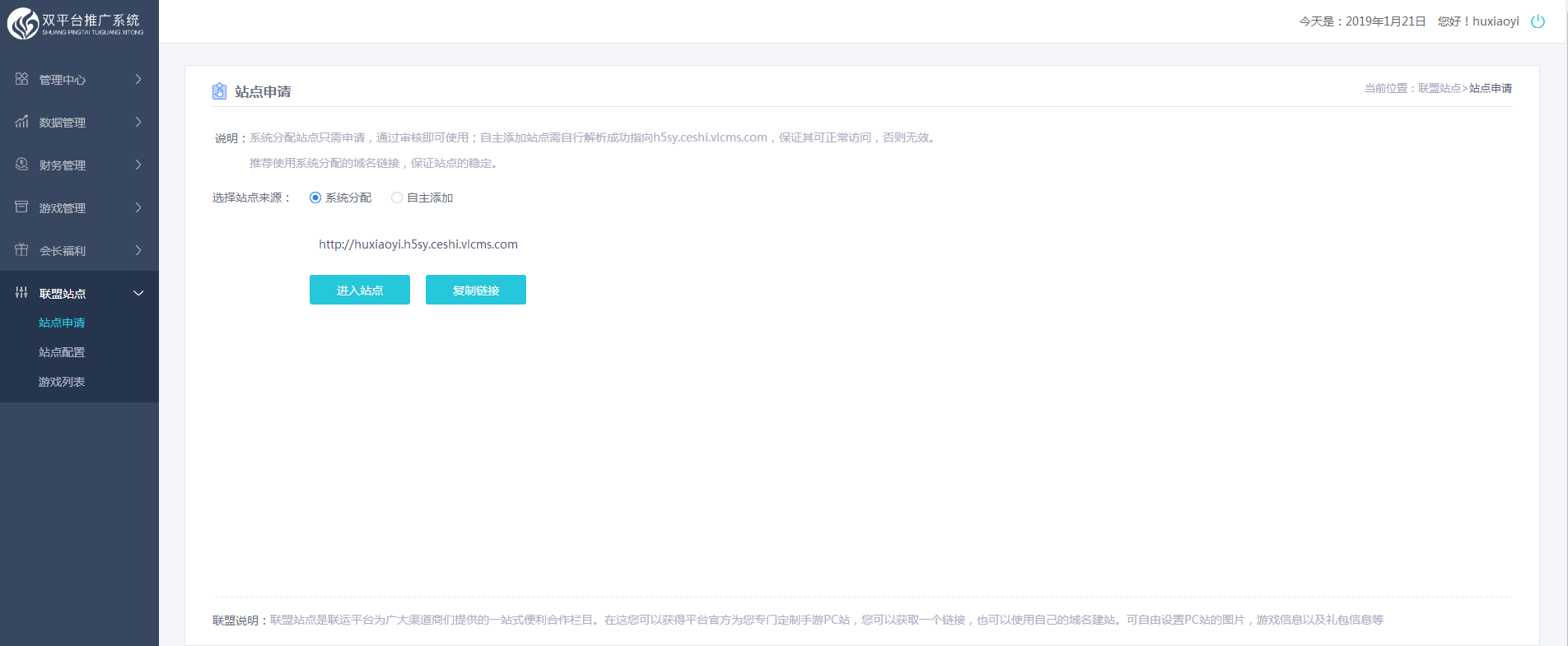 2）联盟站点是联运平台为广大渠道商们提供的一站式便利合作栏目。在这您可以获得平台官方为您专门定制PC、WAP站，您可以获取一个链接，也可以使用自己的域名建站。可自由设置PC及WAP站的图片，游戏信息以及礼包信息等审核通过的点击[ 进入站点 ]，直接进入联盟站点，点击[ 复制链接 ]，可复制链接打开浏览器浏览3.7.2基本信息针对联盟站点（包含PC端、WAP站、SDK及H5游戏内）网站客服、公众号、图标等信进行配置。添加友情链接在联盟站官网首页底部展示。图标配置页面添加H5游戏加载图，用于联盟站H5游戏加载页展示（V2.6新增）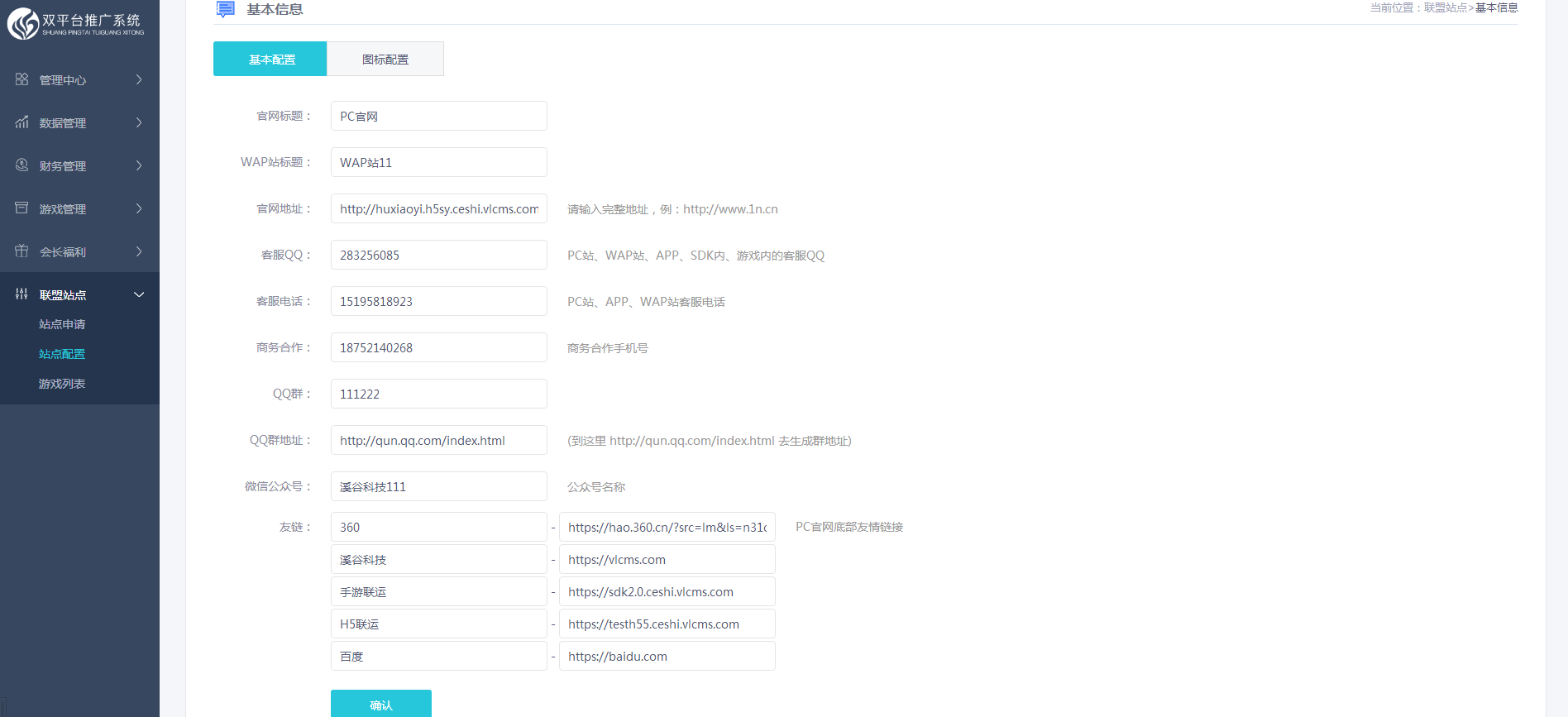 3.7.3游戏列表1）手游列表展示已经分包成功的游戏，H5游戏列表则显示全部的官方游戏2) 点击[ 置顶 ]/[ 取消置顶 ]，在当前列表中置顶/取消置顶游戏3）点击[ 显示 ]/[ 关闭 ]，控制游戏在联盟站点PC端或WAP站的显示状态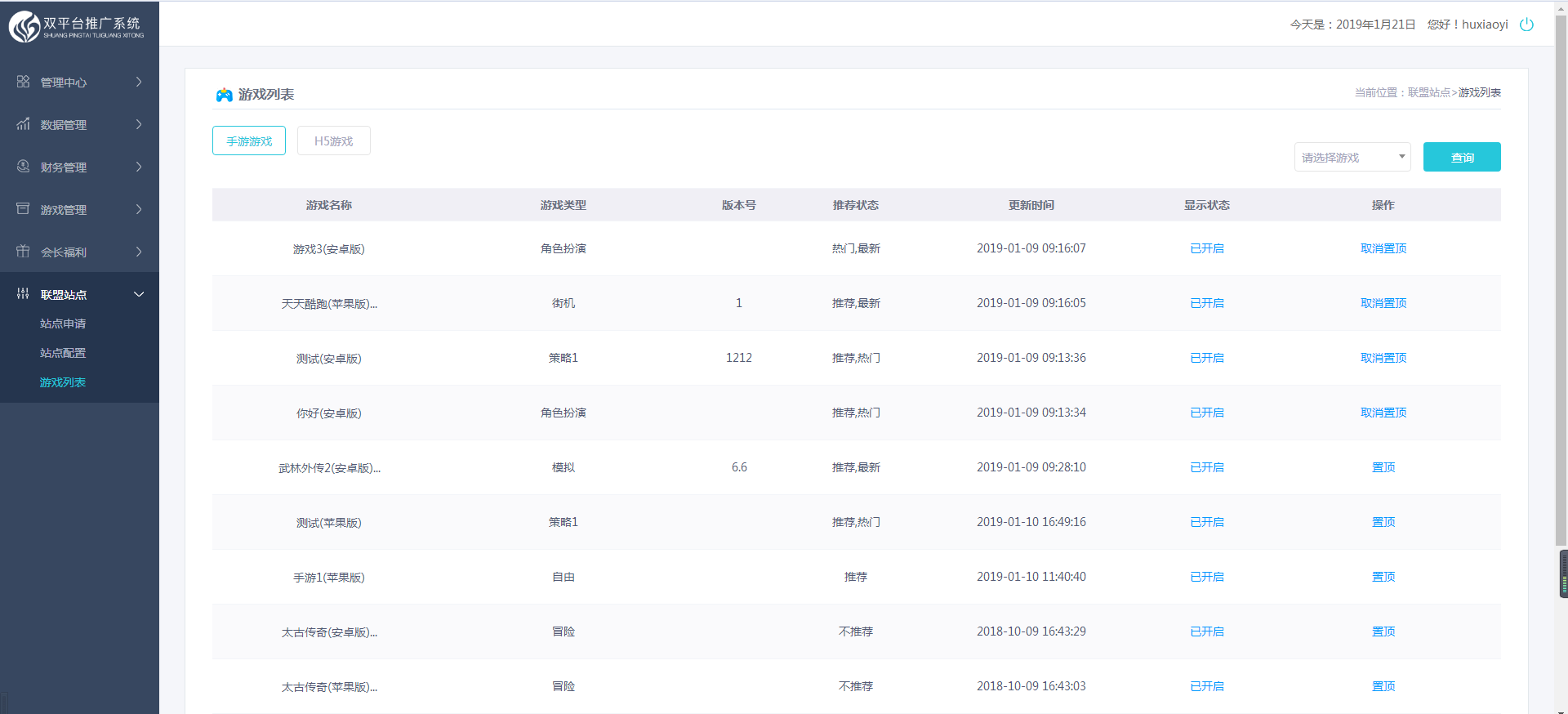 4附录无版本号修订日期变更说明编写人V1.0.02018-10-8XXXXXXV2.5.02019-01-21XXX胡晓艺V2.6.02019-03-22XXX胡晓艺版本号新增功能发布时间V1.0XXXXXXV2.51、推广后台新增【联盟站】，站点申请分为系统分配和自主添加。2、站点配置分为基本信息和图标配置两个模块，由推广员自主编辑，可清晰的编辑对应站点的信息。3、游戏列表分别展示所有的H5游戏和已申请成功并且已生成渠道包的手游，无需再次添加。推广员可控制游戏是否在联盟站展示。4、数据管理新增数据汇总，展示推广员及其下子渠道的注册充值数据汇总。5、充值明细、主测明细列表，新增今日、本周、本月按钮，可一键筛选常用数据。2019-1-21V2.61、管理中心-账户余额：新增平台币记录，删除会长福利-平台币入账记录。游戏管理-游戏列表：手游H5分享页面改版。                                                                                    3、联盟站新增H5游戏背景图上传入口2019-03-22